The Holy Eucharist: Rite One 8AM  (Spoken)General notes:  All readings will be according to the 1979 Lectionary. Approved translations for readings will be KJV, RSV, or ESV.  Rector will choose which is used for liturgy.  Lectionary Readings will be posted on our website.The Calendar used to determine Propers, Feasts, and Fasts will be the 1979 BCP augmented by Lesser Feasts and Fasts 2003. Additional days may be observed at the Rector’s discretion.Properly the Bishop is the Chief Pastor of the Parish and, therefore, it is his right to serve as Principal Celebrant when present. The Rector is the Chief Liturgical Officer of the Parish, and when the Bishop is not present, he is privileged to be the Principal Celebrant. At the Rector’s pleasure assisting clergy may be invited to concelebrate, or serve as Celebrant, at any public service. At St. James we do not observe the Roman custom of a Mass for every priest.  Following ancient custom, a priest meets his obligation by attending, in his proper order (vesting), and seated in choir.Clergy will use vestments provided by the parish, if available, unless prior permission of the Rector is received. Using the parish’s vestments communicates that the priest is a part of the parish not apart from the parish. Vestments are not worn to show our individuality but to mask it.Priest Celebrants will wear Cassock, Alb w/Amice, Rope Cincture, Maniple (if provided with set), Stole, and Chasuble.  A Biretta is preferred but remains optional.  Zuchetto may be worn if Biretta is not. Occasionally, a Cope may be worn for the Liturgy of the Word. In this case, Chasuble will be folded on the Altar Rail and donned at the Offertory.All other priests, unless concelebrating, will be vested in Cassock, Surplice (Roman or Old English), and stole matching Celebrant, if available.  With Rector’s permission personal stole may occasionally be worn. A Biretta is recommended but not required. Zuchetto may also be worn if Biretta is not.For a “Simple Eucharist” no music will be sung.The Word of GodUshers:  Arrive 30-20 minutes before service. Ensure bulletins are correct for the Rite I service.  Greet and count.  If visitors, please ask them to fill out a card and hand it to the clergy as they leave or put in the offering plate.   Invite them to Coffee Hour following.  At 7:55 please ring bell.Chalice Bearers:  Arrive 30-20 minutes early.  Vest and gather in Sacristy for additional instructions.  Reader, please have practiced before Sunday.  Be ready to substitute in for a Lector or Acolyte as needed. The Rector prefers that Chalice Bearers wear a black cassock and cotta/surplice.  Ensure candles are lit by 7:55.Altar Party processes from the Sacristy door. At 8AM Chalice Bearer rings Sacristy Bells. Procession order:	Chalice Bearer	Chalice Bearer	(Assisting Priest(s))	CelebrantArrival at AltarChalice Bearers flank Assisting Priest and Celebrant at Altar Rail. Celebrant should be in middle of Altar Rail. They genuflect together. CBs proceed to their assigned seats. CB receives Celebrant’s Biretta.  CB holds Biretta during the opening activities.  Assisting Priest(s) proceeds to assigned seat(s).Celebrant enters Sanctuary and reverences/kisses altar.  Celebrant moves to center of the Altar, turns to face the people and The people standing, the Celebrant facing the altar says the Opening Acclamation.The Celebrant faces the altar and sings or says the Collect for PurityFacing the People, the Celebrant rehearses the Summary of the Law.Celebrant faces the Altar for the Kyrie.  Gloria may be added when appropriate.Turning to face the people the Celebrant says the Salutation. The Celebrant turns to the Altar and says the Collect.The LessonsCelebrant goes to his seat. CB returns Biretta to Celebrant. Altar party sits when Celebrant sits.When all are seated, Chalice Bearer proceeds to Lectern and reads the appointed Lesson.  NB—please observe a period of silence between the end of the Lesson and “The Word of the Lord.”The Gospel ProcessionChalice Bearer assumes position in center aisle at steps. Celebrant retrieves Gospel and processes it to CB who holds it for the reading. At the end the CB returns to seat and places book on the Credence Table.The SermonThe Sermon is an intrinsic part of the Eucharist and is a continuation of the Word of God. As such, it is properly proclaimed from the Pulpit. If for a crucial reason the homilist needs to proclaim the Sermon from the center aisle, permission of the Rector needs to be obtained.Rector’s homiletical expectations:The invitation to preach at the Eucharist is both an honor and a privilege. It is the proper duty of the Rector to preach at any celebration of the Eucharist, but he may accord the privilege to another member of the clergy at discretion.The explication of the Gospel for the day shall be the primary focus of the Sermon. The other portions of the Propers may occasionally form the basis of the Sermon but should not be the “steady diet.”The Sermon shall not exceed 10-12 minutes.A written manuscript or outline shall be prepared. A Curate will provide the Rector with a copy of the manuscript/outline on Wednesday before preaching. This obligation may also be extended to other assisting clergy at the Rector’s discretion. This is for accountability to the preparation requirements and feedback.While it is true that we preach “to” ourselves we must not preach “about” ourselves. Therefore, self-referencing is to be kept to a minimum. We are not the focus, the attention of the congregation should be drawn to Christ.We do not remind people of what we have said in previous Sermons. If a point needs to be reiterated, simply say it again. Remember, we may have visitors and/or people watching online who have no history with us, and we do not wish to make it appear that there is “insider” talk, thereby reinforcing that that they are “outsiders.”Sermons shall not be the place to preach about “pet issues”  or secular holidays/observances. We will also not engage in either criticism of the Ordinary or partisan politics.On Sundays and other Major Feasts there follows, all standingThe Nicene Creed
The Prayers of the PeopleAt the conclusion of the Creed, CB proceeds to Lectern for the Prayers of the People. Alternatively, the Prayers of the People may be led from seat. The Prayer for the Whole State of Christ’s Church is standard at this service, unless changed by the Rector. Additional forms and suggested inclusions may be found on our website. 
Confession of SinThe PeaceAll stand. The Celebrant says to the peopleThen the Ministers and People may greet one another in the name of the Lord.  Birthday Blessings and Announcements are made. Celebrant gives an Offertory Sentence and returns to the Altar.  Ushers bring forward the bread and wine for Communion unless they have asked others to do so, then they instruct them to come forward at this time.  Ushers then begin to take up the offering.  Chalice Bearer who has read the Epistle moves to center of rail to receive the gifts then turns and places them on the Altar. Return to place.Celebrant sets the Altar.Chalice Bearer places veiled Chalice and Burse on the Altar.Chalice Bearer removes any items placed on the left side of the Altar as Celebrant prepares bread and wine.Chalice Bearer then stands ready with water cruet, and after Celebrant adds water to the Chalice and Flagon, places Lavabo towel on left forearm, and takes bowl in left hand, ready to wash Celebrant’s hands.Chalice Bearer washes Celebrant’s hands and returns utensils to the Credence table.After the Altar is set, Ushers bring the offering to the Altar where Chalice Bearer will be standing to receive it.  The Holy CommunionDuring the Eucharistic Prayer, Altar party flanks the Altar at the first step. During the Sanctus, Chalice Bearer rings the bells once each time Holy is said.Others remain standing or kneel as they are able. 

The Eucharistic Prayer continues.  Bells are rung once at the following locations in each Eucharistic Payer…	Prayer I—“until his coming again”—ring	Prayer II—“until his coming again”--ringFor in the night in which he was betrayed, he took bread; and when he had given thanks to thee, he broke it, and gave it to his disciples, saying, "Take, eat, this is my Body, which is given for you. Do this in remembrance of me." Chalice Bearer, bells are rung three times, one each at the Solemn Bow/Genuflection, Elevation, Solemn Bow/Genuflection. Likewise, after supper, he took the cup; and when he had given thanks, he gave it to them, saying, "Drink this, all of you; for this is my Blood of the New Covenant, which is shed for you, and for many, for the remission of sins. Do this, as
oft as ye shall drink it, in remembrance of me." Chalice Bearer, bells are rung three times, one each at the Solemn Bow/Genuflection, Elevation, Solemn Bow/Genuflection. At the Conclusion of the Eucharistic Prayer (Doxology), Chalice Bearer rings Bells after the final AMEN as the Celebrant gives a Solemn Bow/Genuflection.At Communion:	Celebrant communes followed by Assisting Priest	Celebrant communes all with the Host.Celebrant communes all with the Chalice.  After receiving the Chalice, Chalice Bearer who assisted with setting the Altar retrieves second chalice, and while Celebrant is communing the opposite side, places it on the Corporal.After communing the second Chalice Bearer, Celebrant delivers chalice into their hands with Purificator.  Chalice Bearer remains standing in place.Celebrant then prepares Paten/Ciborium for Assisting Priest.Celebrant prepares second chalice and hands to Chalice Bearer with Purificator. They remain in place.Celebrant then delivers Paten/Ciborium to Assisting Priest.  As all are now holding the Body and/or Blood of Christ and having received the Sacrament, there is no need to bow or genuflect. The only person behind the Altar at this point is the Celebrant.  When the Celebrant moves all make their way to their station for serving Holy Communion. Ushers—as soon as the Invitation is given, please proceed to have congregants make their way forward. There is no need to wait for the clergy/altar party to receive communion.  Ushers should also be prepared to signal clergy to commune those who cannot ascend the stairs.  The Bread and the Cup are given to the communicants with these wordsThe Body of our Lord Jesus Christ, which was given for thee, preserve thy body and soul unto everlasting life. Take and eat this in remembrance that Christ died for thee, and feed on him in thy heart by faith, with thanksgiving.The Blood of our Lord Jesus Christ, which was shed for thee, preserve thy body and soul unto everlasting life. Drink this in remembrance that Christ's Blood was shed for thee, and be thankful.or with these wordsThe Body (Blood) of our Lord Jesus Christ keep you in
everlasting life. [Amen.]or with these wordsThe Body of Christ, the bread of heaven. [Amen.]
The Blood of Christ, the cup of salvation. [Amen.]After Communion—Chalice Bearers consume chalices at front center of the Altar and place on the Corporal.  Then proceed to places.  Try to do this together.Assisting Priest places Ciborium on the Corporal.Celebrant consumes or reserves extra Hosts as needed and consumes remaining wine.Chalice Bearer who assisted with setting Altar assists with Ablutions.Have wine ready.Pour 1oz wine into Flagon when asked.Receive and move to Credence Table any items placed on the left side of Altar.Be ready with cruets of wine and water. Wine should be in left hand and water in right.  When Celebrant presents chalice, simultaneously pour 1/2oz water and wine over his fingers.  Wipe cruet spouts on Purificator. Return cruets.Receive second Chalice and Stack and place on Credence Table.After Ablutions are finished all stand and flank Altar for Post Communion Prayer and Blessing.  Following the Blessing the Procession will form.Procession order:	Chalice Bearer	Chalice Bearer	Assisting Priest(s)	CelebrantChalice Bearers move through entrance and stand facing altar.  Leaving space for Clergy.Assisting Priest takes position, followed by Celebrant.  Celebrant should be in middle of Altar Rail.Altar Party genuflects and turns to right to face congregation, and proceeds through the Sacristy door.Celebrant will pray the Sacristy prayer.  Chalice Bearers ensure that candles are extinguished.Ushers: remain to ensure congregation can depart safely and to introduce the clergy to any visitors present.  Head Usher for the day finds a Vestry member to ensure the offering is bagged/locked and delivered to the Treasurer’s Office.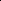 The peace of the Lord be always with you.PeopleAnd also with you.